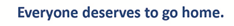 Staff REI Committee MeetingJuly 22, 20223:00-4:30pm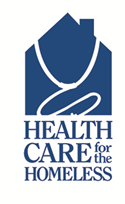 Ice Breaker (5 min)Group Agreements (5 min)Affinity Group Proposal Review (60 min)Hispanic Heritage Month (20 min)Ice Breaker (5 min)Group Agreements (5 min)Affinity Group Proposal Review (60 min)Hispanic Heritage Month (20 min)